Digital vom Entwurf bis zum Betrieb – Schaltschrankbau mit Schneider ElectricSchneider Electric weist auf der Light + Building den Weg in die Zukunft des SchaltanlagenbausL+B, Frankfurt, 02.10.22 - Auf der Light + Building, der wichtigsten deutschen Messe für Licht, Elektrotechnik, Haus- und Gebäudeautomation (02. - 06.10.), zeigt der Tech-Konzern Schneider Electric sein ganzheitliches Softwareportfolio für den digitalen Schaltschrankbau. Von der Dimensionierung der Stromkreise über die Planung und Fertigung des Schaltschrankes bis hin zum Erstellen des Stromlaufplans ermöglichen die Softwarelösungen von Schneider Electric eine vollständige Datendurchgängigkeit ohne Datenverluste oder Mehraufwand. Auch für Inbetriebnahme, Überwachung und Wartung der Geräte sowie die Integration in den größeren Gebäudekontext werden diverse Software-Tools vorgestellt. Von Planung und Bau…Einen anschaulichen Einblick in die verschiedenen Softwarelösungen bieten die Life-Demos an Stand D56 in Halle 11.1. Dort sind beispielsweise Tools wie Caneco BT SE von Schneider Electric und seinem Partner ALPI zu sehen. Mit der Software können Elektroplaner Niederspannungsnetze unter Berücksichtigung relevanter VDE-Richtlinien zeiteffizient planen und auslegen. Einpolige Stromlaufpläne inklusive Gerätelisten und Nachweise sowie die gesamte Dokumentation werden in wenigen Klicks erstellt. Die Konfigurationssoftware, zum Beispiel ecorealP, konfiguriert und kalkuliert im nächsten Schritt die Schaltanlage und alle nötigen Bauteile sowie Materialien und bereitet die Ergebnisse visuell auf. Der Schaltanlagenbauer kann anschließend die Informationen und Daten aus den beiden vorherigen Software-Lösungen exportieren und mithilfe der Elektro-CAD Software SEE Electrical des Schneider Electric Partners IGE+XAO per Knopfdruck die allpoligen Stromlauf- bzw. Verdrahtungspläne erstellen. Daten zu Bauteilen, Artikeln oder Leitungsinformationen sind dank integrierter Schnittstellen mühelos verfügbar und können zur Produktion an die Maschinen in der Fertigung überspielt werden. …bis Inbetriebnahme, Betrieb und ÜberwachungAuch für die Einrichtung, Prüfung und Inbetriebnahme von Schaltanlagen sind Software-Demos auf der Light + Building zu sehen. EcoStruxure Power Commission erfasst und testet beispielsweise automatisch die verbauten Geräte. Weiterhin lässt sich damit ein QR-Code generieren, über den man alle relevanten Dokumentationen in der Cloud abrufen kann. Für eine effiziente Überwachung des Betriebs bietet sich dann EcoStruxure Facility Expert an, eine cloudbasierte Asset Management Plattform, mit der die Techniker bequem den QR-Code an der Anlage aufrufen können. Mit dem integrierten Digital Logbook greifen sie auf die Anlagendokumentation zu, importieren Pläne für die vorbeugende Wartung und verteilen Aufgaben. Nachdem die Schaltanlagen in das Gesamtsystem Gebäude integriert wurde, unterstützen die EcoStruxure Advisors als intelligente Analysetools wiederum Gebäudebetreiber beim Sparen von Energie- und Instandhaltungskosten.Die ebenfalls am Stand vertretenen Schneider-Softwarepartner RIB und Planon erweitern schließlich den Blick auf das Gebäude oder Quartier. Die BIM (Building Information Modeling) Plattform iTWO 4.0 von RIB Software etwa ermöglicht die Echtzeit-Zusammenarbeit aller Projektbeteiligten. Die Daten lassen sich auch für ein komplett digitales Facility Management in das Computer Aided Facility Management (CAFM) Tool iTWO fm übertragen. Planon Universe schließlich unterstützt Immobilienbetreiber bei der Verwaltung ihrer Assets. Alle Gebäudeprozesse und -systeme (Smart-Building-Technologien, Geschäftslösungen und Betriebsdaten) sind in einer zentralen Datenbank abrufbar und können etwa zur Bildung eines Immobilienportfolios, für die Raumverwaltung, die Instandhaltungsplanung, das Dienstleistungsmanagement sowie Nachhaltigkeitsbetrachtungen genutzt werden.Impact Company Schneider ElectricNachhaltigkeit ist bei Schneider Electric fest in der Unternehmens-DNA verankert. Seit mehr als 15 Jahren leistet das Unternehmen mit innovativen Lösungen seinen Beitrag zu einer wirtschaftlich und sozial verträglichen Klimawende. Schneider Electric versteht sich in diesem Sinne als Impact Company, die ihre Kunden und Partner zu einem nachhaltig erfolgreichen Wirtschaften befähigt. Gleichzeitig geht es auch um das Eintreten für Werte: Unternehmenskultur und Ecosystem sind eng an modernen ESG-Kriterien orientiert. Schneider Electric wurde 2021 mit dem unabhängigen Deutschen Nachhaltigkeitspreis ausgezeichnet und mehrfach von Corporate Knights zu einem der nachhaltigsten Unternehmen der Welt gekürt.Über Schneider ElectricWir von Schneider Electric möchten die optimale Nutzung von Energie und Ressourcen für alle ermöglichen und damit den Weg zu Fortschritt und Nachhaltigkeit ebnen. Wir nennen das Life Is On.Wir sind Ihr digitaler Partner für Nachhaltigkeit und Effizienz.Wir fördern die digitale Transformation durch die Integration weltweit führender Prozess- und Energietechnologien, durch die Vernetzung von Produkten mit der Cloud, durch Steuerungskomponenten sowie mit Software und Services über den gesamten Lebenszyklus hinweg. So ermöglichen wir ein integriertes Management für private Wohnhäuser, Gewerbegebäude, Rechenzentren, Infrastruktur und Industrien.Die tiefe Verankerung in den weltweiten lokalen Märkten macht uns zu einem nachhaltigen globalen Unternehmen. Wir setzen uns für offene Standards und für offene partnerschaftliche Eco-Systeme ein, die sich mit unserer richtungsweisenden Aufgabe und unseren Werten Inklusion und Empowerment identifizieren. www.se.com/de  Folgen Sie uns auf:      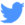 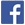 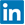 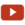 Entdecken Sie die neuesten Ansätze und Erkenntnisse zum Thema NachhaltigkeitHashtags: #SchneiderElectric #LifeIsOn #InnovationAtEveryLevel #EcoStruxure